IntroductionAI solution developers for healthcare understand what an important role sharing data plays in their success. In addition to patients, healthcare organizations, government agencies realize the value of sharing data when considering the beneficial outcomes. This deliverable provides guidance for existing industry best practices for the sharing of health-related data. It outlines the roles of each party with respect to the data provider, processor, and receiver while exploring traditional and novel approaches leveraging distributed and federated methods for developing privacy-preserving AI/ML models. Data sharing PrinciplesSharing medical data at scale is necessary to improve the development and adoption of artificial intelligence solutions for healthcare and to make these solutions more robust. Healthcare, more than any other industry, must negotiate the balance between potential harm from sharing critical data and the potential benefit of improving care. In consideration of this balance and ethical and security issues, several government agencies have issued guidelines that can be summarized under five data sharing principles.Sharing data for appropriate and authorised purposes. Why the data is being usedSharing data only with authorised users. Who is using the dataUsing data in a safe and secure environment. Applying appropriate protections to the data. Where the data is being usedEnsuring public outputs from data sharing projects do not identify the people or organisations in the data. Roles and responsibilities in handeling personal dataThere are several roles and responsibilities associated with the various types of data handling during the life cycle of data sharing identified by GDPR. The data controller is the individual responsible for determining the purposes and means of processing personal data. Data providers are natural or legal persons who collect data as part of their working duties. It is the responsibility of the Data Protection Officer to oversee the organization's data protection strategy and to ensure compliance with regulations such as GDPR. A Data Processor is someone, a public authority, an agency or any other entity that processes personal data on behalf of the controller. Finally a Data receiver is a natural or legal person, public authority, agency, or other body to which the personal data will be disclosed, whether a third party or not.Rules and regulation for patients consentIn order to collect data from humans, they must have been collected in a manner that meets the ethical principles governing research in the EU. It must be demonstrated that the patient consented to the collection of data. Data collected from patients is only used for the purpose for which they were collected. In certain instances, the re-use of non-personal data could be allowed under EU data protection legislation, including the recent Data Protection Act in the EU, in which no consent is required to share the data.Data anonymization and de-identificationRemove all data relating to identifiable natural or legal entities, including institutions and animals. An identifiable entity is one who can be identified directly or indirectly, in particular by reference to one or more factors specific to their physical, physiological, genetic, mental, economic, cultural, or social identity.Data minimization In order to protect data privacy, data minimization means that data collection must be limited to information that is relevant, adequate, and absolutely necessary for the purpose for which it is processed.Data confidentiality, Data security and privacyThe aim of the Data protection is defined as keeping information secure so that it is only used for the defined, purposes and it is stored, managed and used in a way that ensures the privacy of the data subjects involved, and assures integrity of the information so that the information are correct. Protection and Privacy assessments. Data protection impact assessments (DPIA) is a tool used to describe a processing, assess its necessity and proportionality, and help manage risks to the rights of natural persons resulting from processing personal data. The DPIA report identify privacy risks and how to mitigate them.Data sharing agreementData sharing Agreements determine how and for which purposes data are held in the relevant services. The Agreement should include the following information: Purpose and intended use of data sharingPeriod of agreementDescription of dataData update Responsibilities of data providers and data receiversResults and dissemination of results including IA modelsData SourcingPrinciple Data sourcing is aligned with the goal of the AI4Health focus group, an initiative of the International Telecommunications Union (ITU) of the United Nations which is to enable technical and regulatory tools for deployment, assessment, and clinical validation of healthcare AI for medicine.  Data Access, Quality and CurationDAQCORD Indicators:  descriptive system for planning and reporting observational studieshttps://www.daqcord.org/daqcord-questionsData descriptions, Metadata registry and Data harmonisationMethods for data sharing: Central and public databases Methods for data sharing: Distributed and federated AccessData catalogUse/adapt exiting standards (e.g. FDA,CDISC)Description of a cohort e.g. DCAT vocabulary Description of datasets e.g. STDM Study Data Tabulation ModelStep and Timescale____________________________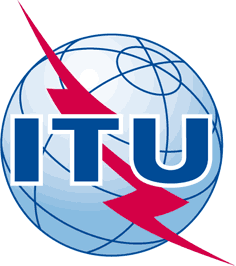 INTERNATIONAL TELECOMMUNICATION UNIONTELECOMMUNICATION
STANDARDIZATION SECTORSTUDY PERIOD 2017-2020INTERNATIONAL TELECOMMUNICATION UNIONTELECOMMUNICATION
STANDARDIZATION SECTORSTUDY PERIOD 2017-2020FG-AI4H-L-044FG-AI4H-L-044INTERNATIONAL TELECOMMUNICATION UNIONTELECOMMUNICATION
STANDARDIZATION SECTORSTUDY PERIOD 2017-2020INTERNATIONAL TELECOMMUNICATION UNIONTELECOMMUNICATION
STANDARDIZATION SECTORSTUDY PERIOD 2017-2020ITU-T Focus Group on AI for HealthITU-T Focus Group on AI for HealthINTERNATIONAL TELECOMMUNICATION UNIONTELECOMMUNICATION
STANDARDIZATION SECTORSTUDY PERIOD 2017-2020INTERNATIONAL TELECOMMUNICATION UNIONTELECOMMUNICATION
STANDARDIZATION SECTORSTUDY PERIOD 2017-2020Original: EnglishOriginal: EnglishWG(s):WG(s):PlenaryE-meeting, 19-21 May 2021E-meeting, 19-21 May 2021DOCUMENTDOCUMENTDOCUMENTDOCUMENTDOCUMENTSource:Source:Editors DEL5.6Editors DEL5.6Editors DEL5.6Title:Title:Updated DEL5.6: Data sharing practicesUpdated DEL5.6: Data sharing practicesUpdated DEL5.6: Data sharing practicesPurpose:Purpose:DiscussionDiscussionDiscussionContact:Contact:Ferath Kherif
Centre Hospitalier Universitaire Vaudois
SwitzerlandFerath Kherif
Centre Hospitalier Universitaire Vaudois
SwitzerlandEmail: Ferath.Kherif@chuv.ch  Contact:Contact:Banusri Velpandian
ICMR
IndiaBanusri Velpandian
ICMR
IndiaEmail: banusrir@gmail.com  Contact:Contact:WHO Data TeamWHO Data TeamEmail: pujaris@who.int  Abstract:This initial draft describes the objectives and proposes an initial outline of the planned deliverable “Data Sharing Practices” to help seed future content. This deliverable aims to provide an overview of the existing best practices for data sharing of health-related data, including the requirement to enable secure data sharing and issues related to data governance. The documents described established solutions and novel approaches based on distributed and federated environments.Sr NoTasks nameDescription Status1Data ingestion pipeline- capturing metadataThe best practices for automating the extraction of metadata from headers or during pre-processing should be defined and presented.Ongoing End Date (v1): 28.04.2021  2Metadata capture form- develop draft (DS and Clinical input for questionnaire)Develop a business process to capture the metadata from domain experts (clinicians and data scientists). Collaborate with experts (Topic groups leaders) to establish, improve, and test the metadata workflow. Ongoing End Date (v1): 28.04.20213Metadata capture form- DI pipelineWe will demonstrate what is required to complete step 1 (Data Ingestion) pipeline- capturing metadata) and apply this approach to an exemplary dataset. Ongoing End Date (v1): 05.05.20214Identify public datasets-10 (include imaging data, vitals, etc)Select ten examples that should reflect the diversity of sizes, application domains, and other aspects of public datasets. Ongoing End Date (v1): 28.04.20215Structure Metadata for public datasetsWe will demonstrate what is required to complete step 2-3 and apply this approach to the selected datasets. Ongoing End Date (v1): 15.05.20216Ingest Data with associated metadataTBD7Test ingestion of some metadata as part of data ingestionTBD8Fill associated metadata formTBD9Identify research papers with related AI algorithmTBD10Do a quick relevant datasearch using metadata tagsTBD11Customer Feedback- Clinical Evaluation and Data Science TeamTBD